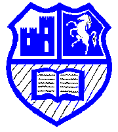 JOB DESCRIPTIONAssistant Headteacher with responsibility for InclusionGradeLeadership 1 - 5Responsible toHeadteacher/Deputy HeadteacherCore Purpose and ValuesSupporting all our children to grow into resourceful individuals, who are able to reach their full potential, feeling equipped with key skills.Provide a safe, caring and supportive environment for individuals to achieveAs part of the school Leadership Team develop and oversee the implementation of the school’s SEND strategy and policy Strategic ResponsibilitiesChild ProtectionSafeguardingSENDWhole school pastoral provisionStudent WellbeingSocial, Moral, Spiritual and Cultural development of studentsBehaviour for LearningKey RelationshipsChildrenTeachersLearning PartnersParentsGovernorsProfessional advisors in relation to SEND (eg Educational Psychology Service, Children’s Services, LA Safeguarding LeadKey Duties and Responsibilities for SENDStrategic overview of Inclusion and SEN provision in the schoolManage and direct support for disadvantaged pupils across the school ensuring the highest standards of teaching and learning for those pupilsRaise the attainment of disadvantaged pupils of all abilities to reach their potentialAnalyse school, local and national data and develop, direct and monitor appropriate strategies and interventions.Identify and plan provision for “narrowing the gap”for underachieving groups including SEND, Pupil Premium, (FSM and LACL, EAL and any other children who are at risk of under-achieving)Provide advice, guidance and training to staff.  Support teachers to develop and implement effective teaching and behaviour management approaches in the classroom.Liaison with outside agencies and support services both within KCC and at a national levelDevelop and improve recording systems providing highly effective analysis of SEND across the schoolEnsure wellbeing of all is of the highest profile within the school.Establishing strong relationships with parents of children with SEND Direct work with children to assess and support their needsOperate an AEN budget efficiently and appropriatelyManage and lead Learning Partners and other SEN team members to improve pupil progress and attainmentWork in partnership with the Family Liaison Officer to ensure that all vulnerable families are supported effectively.Teach individuals, small groups  and whole class teaching where necessaryWork with Governing body to ensure understanding of the provision, attainment and effectiveness of inclusion and SEND in schoolGeneral Duties – this list is not exhaustive and is an outline of the basics of the role.  The post holder will be required to undertake additional duties at the request of the Headteacher and SLTGeneral Duties – this list is not exhaustive and is an outline of the basics of the role.  The post holder will be required to undertake additional duties at the request of the Headteacher and SLTTeaching and LearningSupport the identification of, and disseminate the most effective teaching approaches for pupils.Teaching and LearningMonitor teaching & learning activities to meet the needs of all children and where necessary provide training and support to teachers and Learning PartnersTeaching and LearningTo model effective teaching, to coach and train colleagues and to teach across the schoolTeaching and LearningWork with children, class teacher and key stage managers to ensure realistic and challenging expectations of children.Teaching and LearningSupport teachers to develop schemes of work and learning programmes for pupils with SENTeaching and LearningLiaise with other schools and outside agencies to ensure the continuity of support and learning when transferring SEN/EAL and G&T pupils.Recording and AssessmentSet targets for raising achievement, with particular focus for SEN/EAL/G&T pupilsRecording and AssessmentEnsure that the system for identifying SEN and assessing and reviewing SEN/EAL and G&T provision is fully utilised providing real time information.  Including creating and monitoring EHCPs and provision maps with class teachers and Learning PartnersRecording and AssessmentUpdate the Headteacher and Governors on the effectiveness of provision for SEN/G&T pupilsRecording and AssessmentKeep parents informed about their child’s progress through reporting,  individual meetings and at parent consultation eveningsRecording and AssessmentPrepare applications for Statements of Educational Needs alongside the Headteacher, co-ordinate and attend annual reviews Recording and AssessmentMaintain SEN and G&T register/profileRecording and AssessmentMake applications for additional support/time for end of Key Stage and PESE assessmentLeadership – Strategic direction and development of SEND and other group provision in the schoolEnsure all members of staff recognise and fulfil their statutory responsibilities to SEN/EAL and G&T pupils.  Where there are gaps provide guidance and support to remove.Leadership – Strategic direction and development of SEND and other group provision in the schoolProvide training opportunities for Learning Partners and other staff to learn about Inclusion and Wellbeing/Mental HealthLeadership – Strategic direction and development of SEND and other group provision in the schoolResponsibility for the appointment, supervision, organisation and performance management of Learning Partners.Leadership – Strategic direction and development of SEND and other group provision in the schoolLead staff in the successful deployment of Learning Partners across the School.  Ensure that the overall deployment of Learning Partners across the school is effective.Leadership – Strategic direction and development of SEND and other group provision in the schoolIdentify resources needed to meet the needs of SEN/EAL/G&T pupils and advise Headteacher of priorities for expenditureLeadership – Strategic direction and development of SEND and other group provision in the schoolDisseminate good practice in Inclusion across the schoolLeadership – Strategic direction and development of SEND and other group provision in the schoolDevise and promote plans to ensure the needs of all pupils are met and that they are reflected in the School Development Plan.  Reviewing these plans and meeting regularly with the SLT to review whole school progress,Leadership – Strategic direction and development of SEND and other group provision in the schoolEnsure that the provision for disadvantaged/vulnerable pupils and those with identified SEND needs is accurately monitored, recorded and shared with Leadership to inform strategy.Leadership – Strategic direction and development of SEND and other group provision in the schoolModel good practice in teaching pupils with SEN including those with severe complex needsLeadership – Strategic direction and development of SEND and other group provision in the schoolProvide group wave intervention support as needed and appropriateLeadership – Strategic direction and development of SEND and other group provision in the schoolDevelop partnerships with parents to ensure that their views are considered and acted upon appropriately.Leadership – Strategic direction and development of SEND and other group provision in the schoolLiaise with staff, parents, external agencies and other schools to co-ordinate their contribution, provide maximum support and ensure continuity of educational provision for all pupils.Leadership – Strategic direction and development of SEND and other group provision in the schoolAnalyse and interpret relevant school, local and national data/information relating to groups of pupils and advise the Head Teacher on the level of resources required to maximise achievement.Leadership – Strategic direction and development of SEND and other group provision in the schoolRegularly monitor progress against targets for all relevant pupils from teachers’ plans, evaluate the effectiveness of teaching and learning by work analysis and use these analyses to guide future improvements.Leadership – Strategic direction and development of SEND and other group provision in the schoolLead CPD on inclusion matters as needed across the schoolAdditional Responsibilities and General RequirementSupport the aims and ethos of the schoolAdditional Responsibilities and General RequirementDesign and lead staff training where appropriate.  Attend and participate in relevant training sharing the knowledge and ideas gained with colleagues.Additional Responsibilities and General RequirementAttend INSET days, team and staff meetingsAdditional Responsibilities and General RequirementDevelop links with Governors, external agencies and neighbouring schoolsAdditional Responsibilities and General RequirementUphold the school’s behaviour code and uniform regulationsAdditional Responsibilities and General RequirementParticipate in parent consultations/evenings when requiredAdditional Responsibilities and General RequirementUndertake any professional duties commensurate with the grade of the post, reasonably delegated to him/her by the Head Teacher.Additional Responsibilities and General RequirementShow commitment to the school, its inclusive ethos and equal opportunities for all in the school community, opposing strongly any form of discrimination.